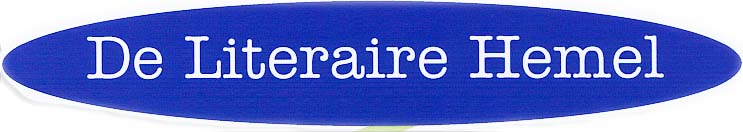 PERSBERICHT Désanne van Brederode over Stille zaterdag in De Literaire HemelVrijdag 9 maart wordt schrijfster en filosofe Désanne van Brederode in café De Amer door Annette Timmer geïnterviewd over haar boek “Stille zaterdag”. Deze roman gaat over een intieme vriendschap die op de proef wordt gesteld. Thema van de Boekenweek, die 14 maart begint, is Vriendschap en andere ongemakken.In “Stille zaterdag” herkent Sara Mijland, lid van een christelijke partij en burgemeester, een verwante ziel in de katholieke Maurice Benders. Beiden proberen drie jaar lang hun liefde zodanig in banen te leiden dat ze hun echtgenoten en gezinnen niet schaden. Trouw en verraad zijn de steeds terugkerende thema’s. gaat in gesprek met Meta Gemert. Zij bewerkte de memoires van haar vader Wim en zijn broer Henk. Henk groeit op in Mokum en gaat al op jonge leeftijd varen bij de koopvaardij. Wim woont van zijn negende tot zijn zestiende in Fredriksoord waar zijn moeder, die inmiddels weduwe is, pensionhoudster is. In Drenthe voltrekt zich een tragedie als hun broer Gerard een ongeluk krijgt en invalide wordt. “Terug naar Mokum” is een boeiend duo-document, dat zich afspeelt tegen de achtergrond van historische gebeurtenissen voor, tijdens en na de Eerste Wereldoorlog.Schrijver en cabaretier Marcel Verreck is een bewonderaar van Willem Brakman (1922 -2008)  .Verreck is afgestudeerd op “De oorveeg” uit 1984 en heeft Brakman een  paar keer ontmoet en ook geïnterviewd.Brakman heeft tientallen romans en verhalen geschreven. Zijn werk, waarin verhaal en werkelijkheid natuurlijk in elkaar overlopen, geldt als weerbarstig. Uit zijn essays, die niet eerder in een reguliere bundel terecht zijn gekomen, is onlangs “Voltreffer” samengesteld. Livemuziek van Marjolein de Goede en Charlotte de Wolff (viool & piano) uit Groningen. Ze vormen al enkele jaren een enthousiast duo met een breed repertoire: zwaar of licht klassiek, klezmer of salonmuziek, alles is mogelijk. Marjolein treedt hiernaast op met Kamerfilharmonie der Aa. Charlotte begeleidt regelmatig zangers en koren. De nieuwe folder met het complete programma t/m april 2012 is te vinden op www.literairehemel,nlDe Literaire Hemel, vrijdag 9 maart  café De Amer in AmenAanvang: 20.30 uurToegang: € 10,00
Kaarten reserveren via www.literairehemel.nlNadere informatie: , 0528 – 374392 / 06 – 27074771